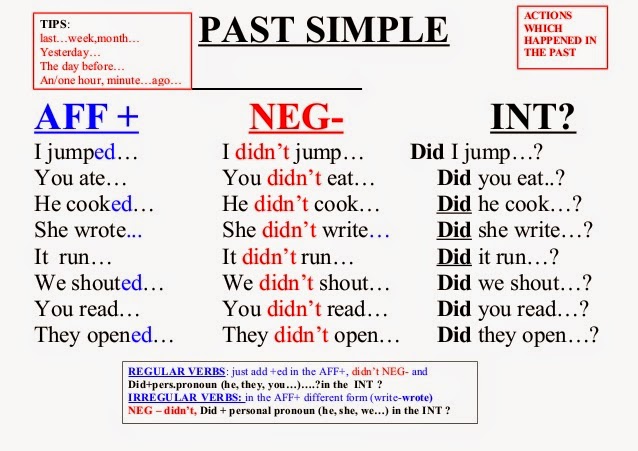 1. Write the following in verbs in affirmative, negative and interrogative past tense.2. Look at the pictures and make sentences according to them. Use past simple (5 marks)      A. ____ _____________________________________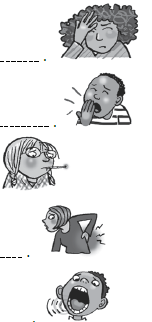       B. ___________________________________________      C.  __________________________________________      D. ___________________________________________      E.  ___________________________________________3. Change into the negative form.a. Last month, I ate pizza. _____________________________________________________b. Sue went to the hospital. ___________________________________________________c. He took some medicine. _____________________________________________________4. Change into the interrogative form.a. Last month, I ate pizza. _____________________________________________________b. Sue went to the hospital. ___________________________________________________c. He took some medicine. _____________________________________________________5. Read, choose and write the correct verb.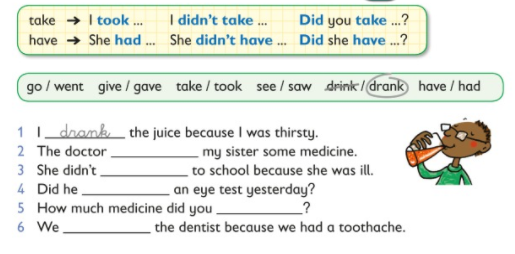 6. Answer the questions.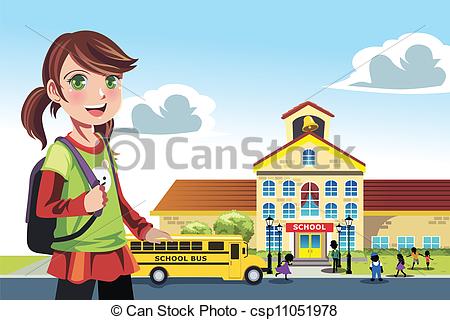 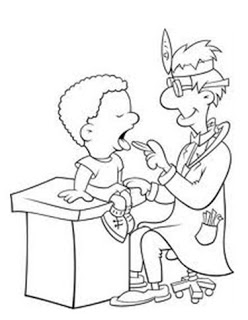 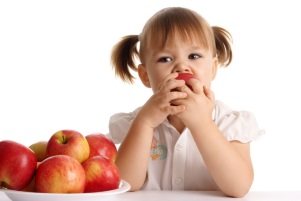 HAVEHAVEHAVEAFFIRMATIVE +NEGATIVE -INTERROGATIVE ?I __________________YOU_______________HE_________________SHE________________IT__________________WE________________YOU_______________THEY_______________________________________________________________________________________________________________________________________________________________________________________________________________________________________________________________________________________________________________________________________________________________________________________________________________GIVEGIVEGIVEAFFIRMATIVE +NEGATIVE -INTERROGATIVE ?I __________________YOU_______________HE_________________SHE________________IT__________________WE________________YOU_______________THEY_______________________________________________________________________________________________________________________________________________________________________________________________________________________________________________________________________________________________________________________________________________________________________________________________________________